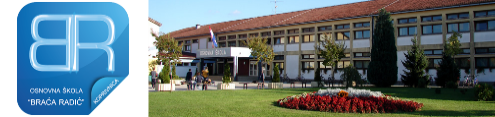          REPUBLIKA HRVATSKAKOPRIVNIČKO-KRIŽEVAČKA ŽUPANIJAOSNOVNA ŠKOLA „BRAĆA RADIĆ“             K O P R I V N I C A KLASA: 112-07/19-01/13URBROJ: 2137-30-01-19-1Koprivnica, 16.10.2019.Na temelju članka 107. Zakona o odgoju i obrazovanju u osnovnoj i srednjoj školi („Narodne novine“ broj 87/08, 86/09, 92/10, 105/10, 90/11, 5/12, 16/12, 86/12, 126/12, 94/13, 152/14, 07/17 i 68/18), ravnatelj Osnovne škole „Braća Radić“ Koprivnica, Krešo Grgac, prof. objavljujeNATJEČAJza radno mjestoUčitelj/ica razredne nastave - 1 izvršitelj/ica s punim radnim vremenom (40 sati tjedno) na određeno vrijeme u Osnovnoj školi „Braća Radić“  Koprivnica UVJETI:    Prema članku 105. Zakona o odgoju i obrazovanju u osnovnoj i srednjoj školi,                       radni odnos ne može zasnovati osoba za koju postoje zapreke iz članka 106.                    Zakona o odgoju i obrazovanju u osnovnoj i srednjoj školi,UZ PRIJAVU JE POTREBNO PRILOŽITI: životopis, dokaz o stupnju i vrsti stručne spreme, dokaz o državljanstvu, presliku uvjerenja nadležnog suda da se protiv podnositelja prijave ne vodi kazneni postupak ne stariji od 6 mjeseci (potvrda o nekažnjavanju), presliku potvrde o podacima evidentiranima u matičnoj evidenciji Hrvatskog zavoda za mirovinsko osiguranje o stažu.Na natječaj se mogu javiti osobe oba spola.Osobe koje ostvaruju pravo na prednost pri zapošljavanju po posebnom propisu, dužne su to navesti u prijavi i priložiti sve potrebne dokaze.Kandidat koji ostvaruje pravo prednosti pri zapošljavanju prema posebnim propisima dužan je u prijavi na natječaj pozvati se na to pravo i ima prednost u odnosu na ostale kandidate samo pod jednakim uvjetima.Da bi ostvario prednost pri zapošljavanju, kandidat koji ispunjava uvjete za ostvarivanje tog prava, dužan je uz prijavu na natječaj priložiti sve dokaze o ispunjavanju traženih uvjeta, kao i potvrdu o priznatom statusu iz kojeg proizlazi to pravo.Pozivaju se osobe iz članka 102. Stavak 1.-3. Zakona o hrvatskim braniteljima iz domovinskog rata i članovima njihovih obitelji (NN 121/17) da uz prijavu na natječaj dostave dokaze o ostvarivanju prava prednosti iz članka 103. Stavak 1. Zakona o hrvatskim braniteljima iz domovinskog rata i članovima njihovih obitelji (NN 121/17). Poveznica na internetsku stranicu Ministarstva https://branitelji.gov.hr/zaposljavanje-843/843, a dodatne informacije o dokazima koji su potrebni za ostvarivanje prava prednosti pri zapošljavanju, potražiti na slijedećoj poveznici:https://branitelji.gov.hr/UserDocsImages//NG/12%20Prosinac/Zapo%C5%A1ljavanje//POPIS%20DOKAZA%20ZA%20OSTVARIVANJE%20PRAVA%20PRI%20ZAPO%C5%A0LJAVANJU.pdf
Svi traženi dokumenti prilažu se u izvorniku ili preslici koja ne treba biti ovjerena, a prije izbora kandidat će predočiti izvornik.Rok za podnošenje prijava je osam dana od dana objave natječaja na web stranici i oglasnoj ploči Osnovne škole „Braća Radić“ Koprivnica. Natječaj je objavljen dana 16.10.2019. i traje do 24.10.2019. godine.Prijave s potrebnom dokumentacijom poslati poštom na adresu ili dostaviti osobno:Osnovna škola „Braća Radić“ Koprivnica, Miklinovec 6a, 48000 Koprivnica, s naznakom: „Za natječaj – učitelj/ica razredne nastave“.Nepotpune i nepravodobno poslane prijave neće se razmatrati. Podnošenjem prijave na natječaj kandidati daju izričitu privolu da Osnovna škola „Braća Radić“ Koprivnica može prikupljati, koristiti i obrađivati osobne podatke kandidata u svrhu provedbe natječajnog postupka sukladno propisima koji uređuju zaštitu osobnih podataka.O rezultatima natječaja kandidati će biti obavješteni na web stranici Škole: os-braca-radic-koprivnica.skole.hr									RAVNATELJ ŠKOLE: 									Krešo Grgac, prof.